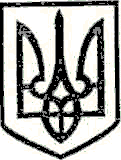 МАРКІВСЬКА РАЙОННА ДЕРЖАВНА АДМІНІСТРАЦІЯЛУГАНСЬКОЇ ОБЛАСТІР О З П О Р Я Д Ж Е Н Н Яголови районної державної адміністрації«22» листопада 2018 р.                  смт Марківка                                             № 342Про затвердження СТРАТЕГІЇ забезпечення сталої відповіді на епідемії туберкульозу, в тому числі хіміорезистентного, та ВІЛ-інфекції/СНІДу у Марківському районі на період до 2020 рокуКеруючись частиною першою статті б Закону України «Про місцеві державні адміністрації», на виконання Плану заходів щодо реалізації Стратегії забезпечення сталої відповіді на епідемії туберкульозу, в тому числі хіміорезистентного, та ВІЛ-інфекції/СНІДу на період до 2020 року, затвердженого розпорядженням Кабінету Міністрів України від 22.03.2017      № 248-р «Про схвалення Стратегії забезпечення сталої відповіді на епідемії туберкульозу, в тому числі хіміорезистентного, та ВІЛ-інфекції/СНІДу на період до 2020 року та затвердження плану заходів щодо її реалізації», та на виконання розпорядження голови обласної державної адміністрації від 19.03.2018 № 207 «Про затвердження Стратегії забезпечення сталої відповіді на епідемії туберкульозу, в тому числі хіміорезистентного, ВІЛ-інфекції/СНІДу в Луганській області на період до 2020 року та Плану заходів щодо її реалізації», з метою впровадження пріоритетних заходів для подолання епідемій туберкульозу та ВІЛ-інфекції/СНІДу в умовах поступового переходу від фінансування за рахунок коштів донорів до фінансування за рахунок бюджетних коштів,	зобов’язую:Затвердити СТРАТЕГІЮ забезпечення сталої відповіді на епідемії туберкульозу, в тому числі хіміорезистентного, та ВІЛ-інфекції/СНІДу у Марківському районі на період до 2020 року (далі Програма), що додається.Контроль за виконанням цього розпорядження покласти на першого заступника голови райдержадміністрації Цовму О.Голова									І. ДЗЮБА